Oxford AreaExam Contact Information 2016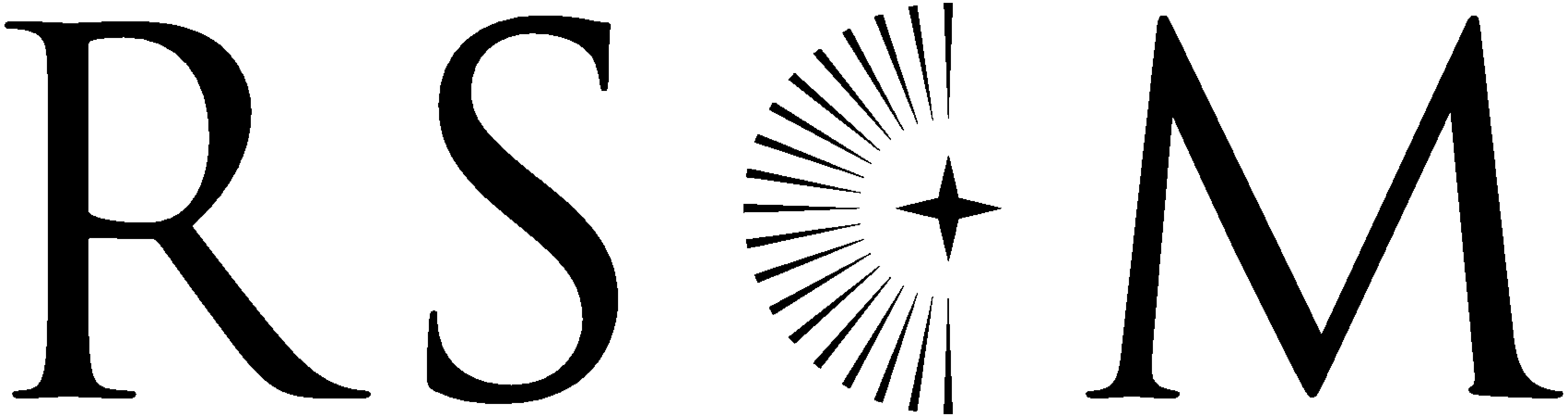 Medal & ribbon	Included in the exam fee.Festival 2016	Awards will be presented in Christchurch Cathedral, Oxford in November, date to be arranged.The Royal School of Church Music                                           	    		 Registered charity no 312828 
Contact detailsLocal exam administratorLocal exam administratorElizabeth Brent Elizabeth Brent phone 	01491 576033phone 	01491 57603313 Baronsmead, Henley-on-Thames, Oxon RG9 2DL 13 Baronsmead, Henley-on-Thames, Oxon RG9 2DL 13 Baronsmead, Henley-on-Thames, Oxon RG9 2DL 13 Baronsmead, Henley-on-Thames, Oxon RG9 2DL emailelizabethbrent@icloud.comelizabethbrent@icloud.comelizabethbrent@icloud.comExam fees
this yearBronze (Dean’s) Award entry fee
including medal and ribbon £45.00Silver (Bishop’s)  Award entry fee
including medal and ribbon £48.00	Administrative/deferral surcharge
(see regs. 2. 8-10)	Exam sessions
this year Our exams are scheduled twice a year, in summer and autumn.
Venues are finalised, once the entries are in, to be as convenient as possible for the majority of candidates.Our exams are scheduled twice a year, in summer and autumn.
Venues are finalised, once the entries are in, to be as convenient as possible for the majority of candidates.Our exams are scheduled twice a year, in summer and autumn.
Venues are finalised, once the entries are in, to be as convenient as possible for the majority of candidates.2016Area session nameEntry deadline datePlanned exam dates and venuesSpring 2016 27th FebruaryMarch 5th Wokingham, All SaintsAutumn 201610th SeptemberSeptember 17th Wokingham, All Saints